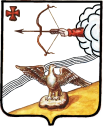 АДМИНИСТРАЦИЯ  ОРЛОВСКОГО  РАЙОНАКИРОВСКОЙ ОБЛАСТИПОСТАНОВЛЕНИЕ12.09.2019                                                                                             № 511-пг.  ОрловВ целях исполнения требований постановления Правительства Российской Федерации от 02.08.2019  №1006 «Об утверждении требований к антитеррористической защищенности объектов (территорий) относящихся к сфере деятельности Министерства просвещения Российской Федерации, и формы паспорта безопасности этих объектов (территорий)», администрация Орловского района ПОСТАНОВЛЯЕТ:1.Создать межведомственную комиссию по обследованию и категорированию муниципальной образовательной организации (далее -  межведомственная комиссия) и утвердить ее состав согласно приложению.2. Межведомственной комиссии:2.1. Провести в срок до 02.10.2019 обследование и категорирование муниципальной образовательной организации на предмет состояния ее антитеррористической защищенности.2.2. Составить акт обследования и категорирования муниципальной образовательной организации.3. Руководителям муниципальных образовательных организаций на основании акта обследования и категорирования в срок до 02.11.2019 составить и согласовать паспорт безопасности муниципальной образовательной организации.4. Опубликовать настоящее постановление в Информационном бюллетене органов местного самоуправления муниципального образования Орловский муниципальный район  Кировской области.5. Постановление вступает в силу с момента опубликования и распространяется на правоотношения, возникшие с 12 сентября 2019 года.6. Контроль за исполнением постановления оставляю за собой.Глава администрацииОрловского района               С.С.Целищев     .  ПриложениеСОСТАВмежведомственной комиссии по обследованию и категорированию муниципальной образовательной организации___________________________О создании межведомственной комиссии по обследованию и категорированию муниципальной образовательной организацииУТВЕРЖДЕНпостановлением администрации Орловского района от 12.09.2019 № 511-пСУЧКОВАМария Павловна- начальник управления образования Орловского района, председатель комиссииЧлены комиссии:АШИХМИНАлександр Иванович - начальник ПЦО (дислокация г. Орлов) Юрьянского МОВО - филиала ФГКУ «УВО ВНГ России по Кировской области»  (по согласованию)ИГНАТОВАлексей Иванович- заведующий сектором гражданской обороны и чрезвычайных ситуаций администрации Орловского района МИКОВОРОВАлександр Витальевич- сотрудник УФСБ России по Кировской области (по согласованию)СЕВРЮГИН Алексей Николаевич- начальник ОНД и ПР Орловского района Кировской области (по согласованию)- должностное лицо, осуществляющее непосредственное руководство деятельностью работников на объекте (территории)